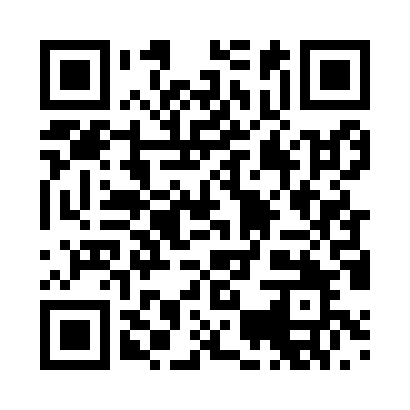 Prayer times for Allmendfeld, GermanyWed 1 May 2024 - Fri 31 May 2024High Latitude Method: Angle Based RulePrayer Calculation Method: Muslim World LeagueAsar Calculation Method: ShafiPrayer times provided by https://www.salahtimes.comDateDayFajrSunriseDhuhrAsrMaghribIsha1Wed3:446:021:235:248:4510:532Thu3:416:001:235:258:4610:563Fri3:385:591:235:258:4810:594Sat3:345:571:235:268:4911:015Sun3:315:551:235:278:5111:046Mon3:285:541:225:278:5211:077Tue3:255:521:225:288:5311:108Wed3:225:511:225:288:5511:139Thu3:195:491:225:298:5611:1510Fri3:155:471:225:298:5811:1811Sat3:125:461:225:308:5911:2112Sun3:095:441:225:319:0111:2413Mon3:075:431:225:319:0211:2714Tue3:065:421:225:329:0411:3015Wed3:065:401:225:329:0511:3116Thu3:055:391:225:339:0611:3217Fri3:055:381:225:339:0811:3218Sat3:045:361:225:349:0911:3319Sun3:045:351:225:349:1011:3320Mon3:035:341:225:359:1211:3421Tue3:035:331:235:359:1311:3522Wed3:025:321:235:369:1411:3523Thu3:025:301:235:369:1511:3624Fri3:025:291:235:379:1711:3625Sat3:015:281:235:379:1811:3726Sun3:015:271:235:389:1911:3727Mon3:015:271:235:389:2011:3828Tue3:005:261:235:399:2111:3929Wed3:005:251:235:399:2211:3930Thu3:005:241:245:409:2411:4031Fri3:005:231:245:409:2511:40